Witajcie kochani,Zapraszam Was do przesłuchania nowego materiału. Szczególnie polecam „Przygodę z Dave i Ava”  - słodkimi dziewczynkami, które pomogą wam powtórzyć i utrwalić słownictwo w zabawie z piosenką.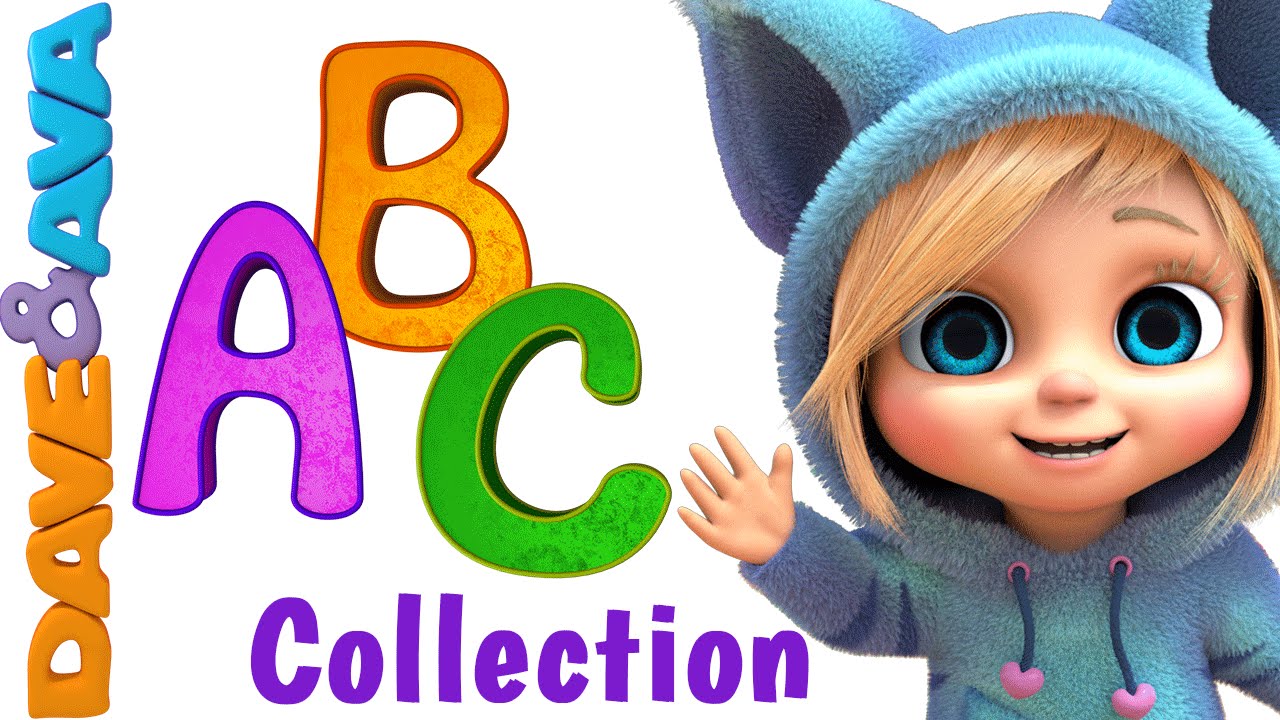 https://www.youtube.com/watch?v=wPcrhBAxvFI - kolory  - Dave and Avahttps://www.youtube.com/watch?v=Q-ORH9MbVto - 6 małpek  - Dave and Avahttps://www.youtube.com/watch?v=uYvKvHzuHgw -  Dave and Avahttps://www.youtube.com/watch?v=cKsieA9yqWo - 5  małych strażaków https://www.youtube.com/watch?v=p-qkPegNtbc - j. angielski z Memohttps://www.youtube.com/watch?v=6Prj5sTNmWE - zabawkihttps://www.youtube.com/watch?v=g_mlUHPh2vU - koloryhttps://www.youtube.com/watch?v=jfRFxcHWqtQ - zwierzęta domowehttps://www.youtube.com/watch?v=pWepfJ-8XU0 - zwierzęta domowe -  piosenkahttps://www.youtube.com/watch?v=lR_qzIxtq2w - liczebnikihttps://www.youtube.com/watch?v=O4tzweWNDgE&t=69s - gdzie mieszkają zwierzęta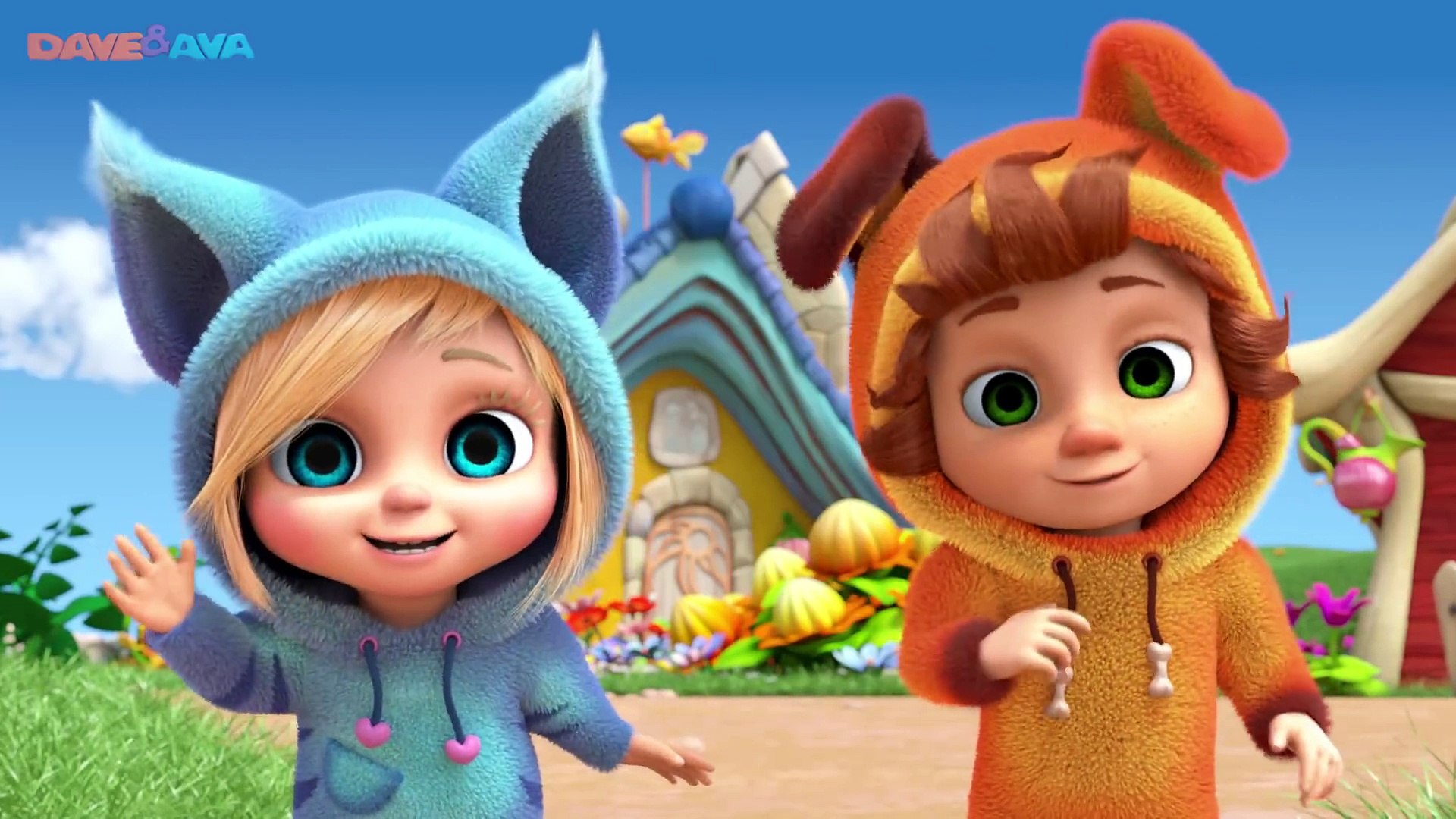 https://www.youtube.com/watch?v=i5JpxkY3_LE -  zapraszam na urodziny i inne piosenki z Dave i Ava